Slope Intercept Form PracticeName ___________________________________________________ Date ________________What is the slope and y intercept?1. y  = 3x – 52. y = x + 23. y = - 4x 4. y = 5x – 25. y = - x + 5Write an equation in slope intercept using the given information.6. slope = 6, y intercept = 77. slope = -4  y intercept = 28. slope = ,  y intercept = -19. slope = 5,  y intercept = 3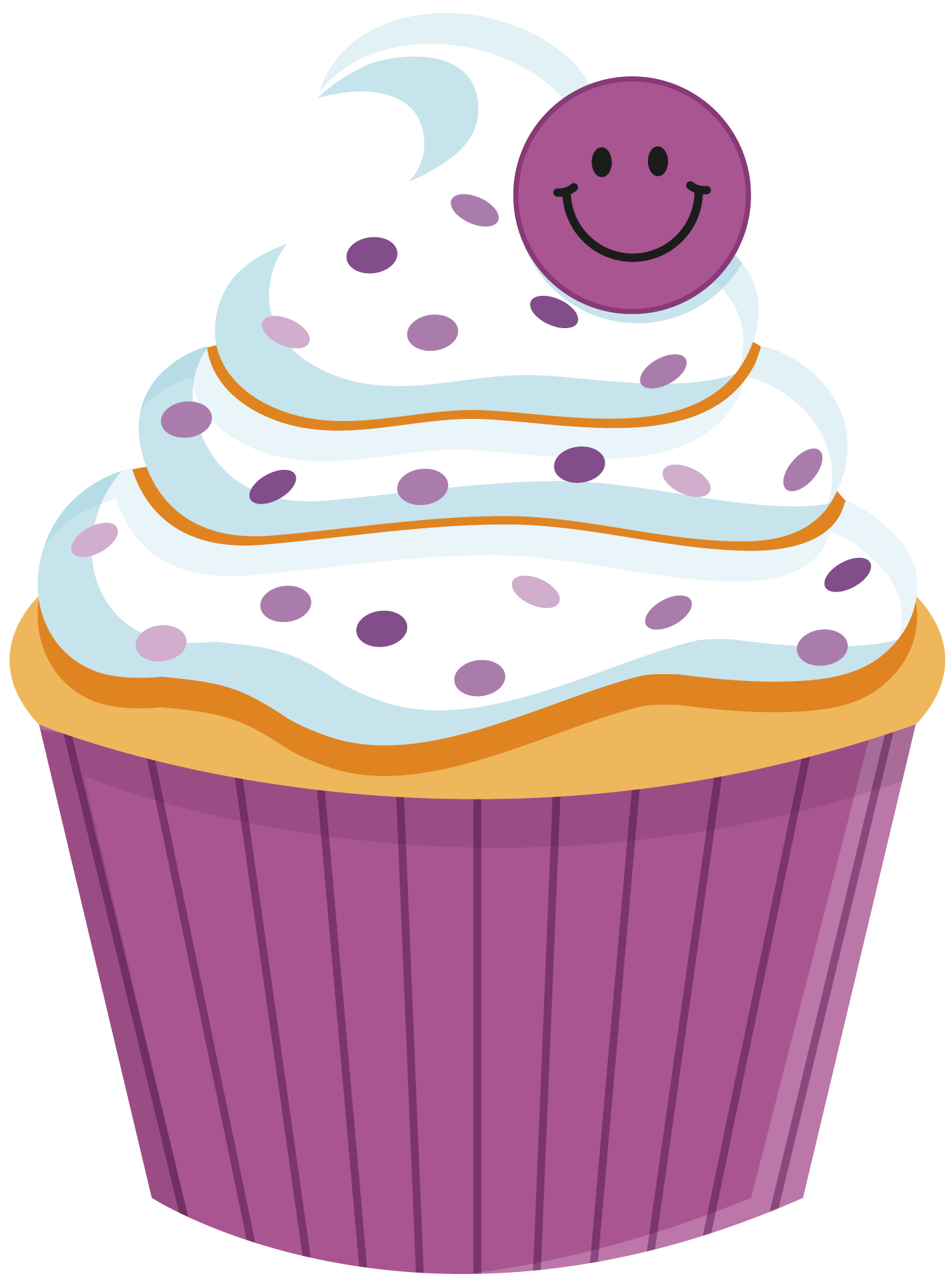 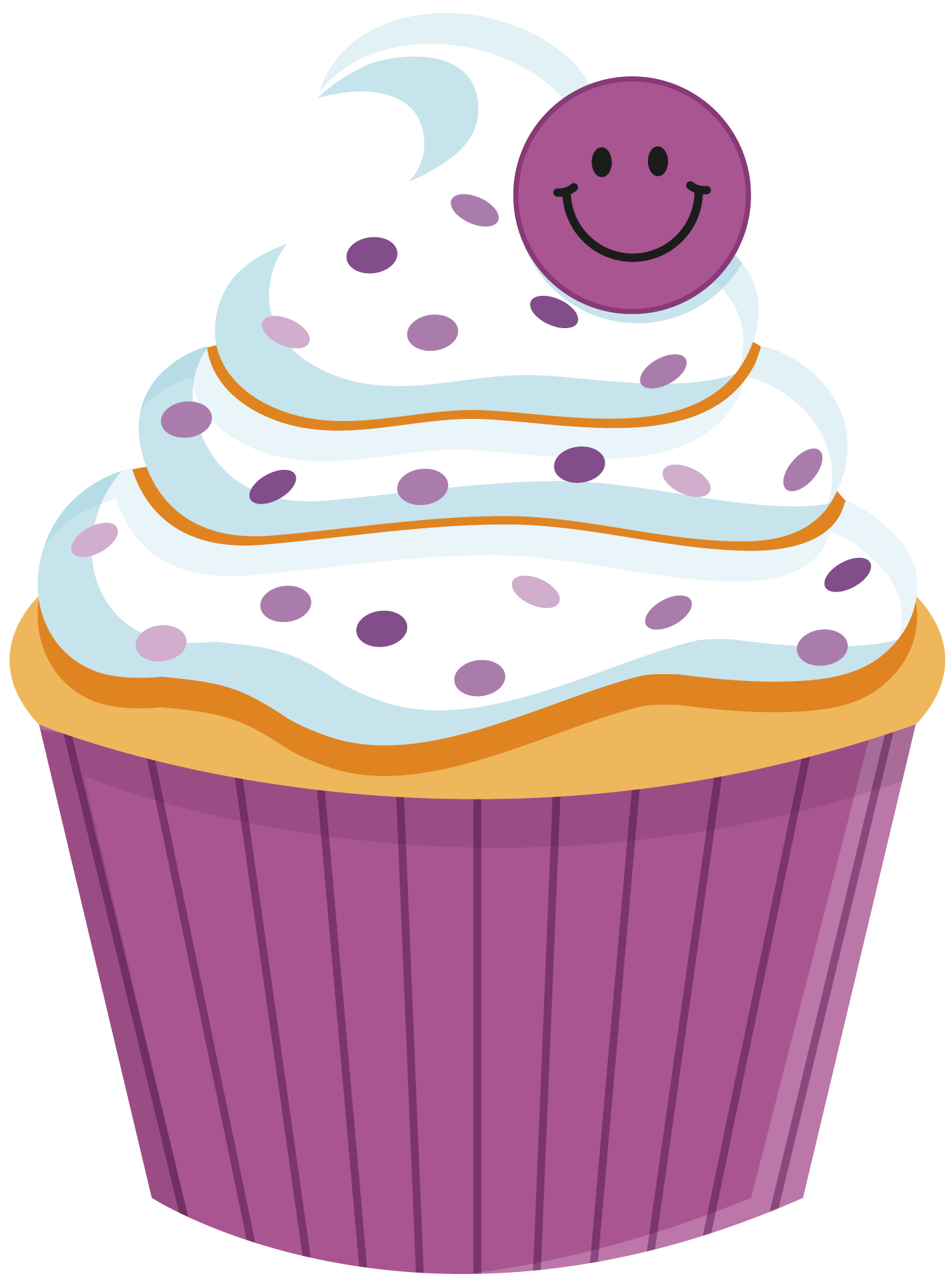 10. slope = -1, y intercept = -6Slope Intercept Form Practice Answer KeyName ___________________________________________________ Date ________________What is the slope and y intercept?1. y  = 3x – 5 	m = 3, b= -52. y = x + 2	m = 3/4, b= 23. y = - 4x 	m = -4, b= 04. y = 5x – 2	m = 5, b= -25. y = - x + 5	m = -1/3 b= 5Write an equation in slope intercept using the given information. 6. slope = 6, y intercept = 7y = 6x + 77. slope = -4  y intercept = 2y = -4x + 28. slope = ,  y intercept = -1y = 1/2x - 19. slope = 5,  y intercept = 3y = 5x + 310. slope = -1, y intercept = -6y = -x - 6